VICARÍA EPISCOPAL PARA EL DESARROLLO HUMANO INTEGRAL Y LA INNOVACIÓNIdentidad - Misión - Visión - Valores - Líneas estratégicasLa Vicaría para el Desarrollo Humano Integral y la Innovación (en adelante, VDHII) fue creada el 11 de mayo de 2015 con el nombre de Vicaría de Pastoral Social e Innovación (a lo largo de 2017 se adaptó al nombre actual, para concordar con el Dicasterio vaticano para el Servicio del Desarrollo Humano Integral, erigido el 1 de enero de ese año). Y somos:Una de las entidades en las que se organiza y estructura el servicio pastoral de nuestra Archidiócesis de Madrid.Nuestro ámbito de actuación es en toda la diócesis. Y cuando es preciso creamos sinergias con realidades, personas y colectivos de cualquier ámbito geográfico.Que sea una Vicaría episcopal significa que su responsable es nombrado directamente por el Obispo, actúa en su nombre y participa en el gobierno de la diócesis en el Consejo episcopal. Junto a él, el equipo de la Vicaría como tal lo componen:Secretaría (que atiende también a otras vicarías y servicios).Coordinador de Apoyo.Documentalista.Equipo de Comunicación.Ocho coordinadores/as territoriales, uno en cada Vicaría territorial en que, organizativamente, se divide nuestra archidiócesis.Nuestro servicio abarca todo el campo de lo social: exclusión social, desarrollo integral del ser humano, incidencia sociopolítica, etc. Y esto tanto hacia las comunidades y personas católicas como hacia toda la sociedad, trabajando en sinodalidad con las Vicarías territoriales y sectoriales y otras entidades de la Iglesia en Madrid.Dentro de la Vicaría se incluye un buen número de realidades diocesanas y sociales, cada una con su responsable y -en varios casos- equipo:Delegaciones episcopales y Organismos diocesanos:Cáritas diocesana de MadridDelegación de Movilidad Humana (Migraciones)Delegación de Pastorales específicas, que incluye los Secretariados de:Pastoral GitanaPastoral PenitenciariaPastoral del TrabajoPastoral del TráficoServicio de Asistencia Religiosa Católica de Urgencia -SARCU-Comisiones diocesanas:Justicia y Paz.Atención a las Personas con DiscapacidadEcología IntegralContra la Trata de PersonasPor una Vida Libre de Violencia contra las MujeresPor la Comunión EclesialEntidades diocesanas y capellanías:Escuela itinerante de Formación SocialCentro de Pastoral Social Santa María de FontarrónAtención pastoral en Centros de ejecución de medidas judiciales “El Laurel” y “El Lavadero”Capellanía del Aeropuerto de Madrid-Barajas Adolfo SuárezCapellanía del CIE (Centro de Internamiento de Extranjeros)Además, la VDHII es miembro de o participa en:La Mesa diocesana por la HospitalidadProyecto ReparaPacto de ConvivenciaUnidad para la Gestión de la Diversidad (Policía Municipal de Madrid) - Mesa de las ReligionesEscuela de Líderes – Diálogos de Madrid (Academia Latinoamericana de Líderes Católicos)Red Fratelli Nuestra misión se resume en las palabras de Don Carlos, nuestro obispo, cuando se creó nuestra Vicaría "con el fin de favorecer la presencia de la Iglesia que la lleva a involucrarse en los desafíos que la sociedad y el mundo contemporáneo presentan al hombre, en el sentido que el Papa Francisco alienta, viviendo una siempre vigilante capacidad de estudiar los signos de los tiempos, como responsabilidad grave, ya que algunas realidades del presente, si no son bien resueltas, pueden desencadenar procesos de deshumanización difíciles de revertir en el futuro (ver Evangelii Gaudium 51)". Esa misión de “estar en los desafíos” que se presentan al ser humano de hoy nos exige vigilar los signos de los tiempos para poder actuar hoy para el futuro que llegará. Y la asumimos como parte de y junto al Pueblo de Dios en Madrid. Y así, junto a todos los creyentes y todos los hombres y mujeres de buena voluntad, dar carne hoy a la escena de Jesús en la sinagoga de Nazaret, donde se había criado:«El Espíritu del Señor está sobre mí, porque él me ha ungido. Me ha enviado a evangelizar a los pobres, a proclamar a los cautivos la libertad, y a los ciegos, la vista; a poner en libertad a los oprimidos; a proclamar el año de gracia del Señor». Y, enrollando el rollo y devolviéndolo al que lo ayudaba, se sentó. Toda la sinagoga tenía los ojos clavados en él. Y él comenzó a decirles: «Hoy se ha cumplido esta Escritura que acabáis de oír» (ver Lc 4, 14-21).Por eso, nos dirigimos no sólo a la Iglesia, sino a toda la sociedad y sus hombres y mujeres, en la medida en que su dignidad de seres humanos y de familia de Dios Padre debe ser reivindicada, explicitada, fortalecida o integrada en el entramado social. Nuestra misión nos exige mirar nuestra sociedad con la misma mirada de Jesús expresada en la dicha escena de Nazaret:Mirada creyente que bebe del Evangelio y elige dónde poner la atención, en quién centrar los ojos del corazón y de las manos militantes.Mirada de misericordia samaritana, que se pregunta quiénes son, hoy y aquí, en este Madrid nuestro, los pobres y cautivos, los ciegos y oprimidos, los necesitados de un año de gracia y regalo.Mirada arremangada, que se pone en pie para que se cumpla el favor del Abba Dios hacia los hijos a quienes les han arrebatado esa dignidad, y para la denuncia profética que busca el cambio personal y estructural.Para ese camino, nos es imprescindible testimoniar el amor de Dios por cada persona y hacer visible la fraternidad de la comunidad de la Iglesia. Se trata de apostar por una sociedad (y una Iglesia) más justa, fraterna y sostenible, en colaboración con el resto de los ámbitos diocesanos y comunidades cristianas. Y procurando aunar el acompañamiento y la amistad con las personas, con la denuncia de las situaciones injustas y el ejercicio de buenas prácticas como forma profética de mejorar el mundo. Siempre poniéndose del lado de los excluidos, a su favor y, sobre todo, junto y con ellos.Nuestros valores son:Los valores del Reino de Dios que encabeza el Señor Jesús por su amor extremado hasta la muerte, sabiendo que la Iglesia estamos al servicio de ese Reino. La centralidad de la dignidad inquebrantable de cada persona humana considerada en su singularidad irrepetible y en su diversidad.La justicia global y el bien común, transformando las estructuras injustas y procurando el pleno desarrollo de todas las personas, tomando siempre como referencia a los más pobres. La búsqueda de la verdad sobre el ser humano y el mundo a la luz del Evangelio y la Doctrina Social de la Iglesia.La fraternidad y la amistad con las personas en situación de vulnerabilidad.La participación y el protagonismo de las personas afectadas por la exclusión.Un estilo de simplicidad y sencillez evangélica que configuran “una Iglesia con rostro samaritano que pone a los pobres en el centro de su misión”, y que enlaza con el cuidado dela Casa Común.La cultura de la transparencia y la rendición de cuentas.La actitud colaborativa de innovación y mejora.La promoción de la “cultura del encuentro desde el diálogo, el consenso, la acogida y la hospitalidad, la fraternidad universal y la amistad social”.En el ser y en el hacer de todas las delegaciones, secretariados, comisiones y capellanías se cultivará una nueva cultura organizacional centrada en las sinergias y en un liderazgo facilitador. Y esto en tres líneas estratégicas:1. IDENTIDAD. Para que se viva y se visibilice el servicio que se presta como un servicio de la Iglesia católica encarnando el Evangelio de Jesucristo.2. TRANSVERSALIDAD. a) Transversalidad interna que supere la compartimentalización cerrada y facilite el trabajo sinérgico entre diferentes áreas pastorales, dentro de lo social y con otras dimensiones de la acción eclesial (catequéticas, litúrgicas, etc.).b) Transversalidad externa que procura la colaboración con otras realidades de dentro y fuera de la Iglesia con las que se coincide en algunos objetivos. 3. TERRITORIALIDAD. La razón de ser de la Vicaría es un mejor servicio al territorio y particularmente a las parroquias, arciprestazgos, unidades pastorales y vicarías territoriales.Este documento puede verse y descargarse en nuestra web:https://www.pastoralsocialmadrid.com/la-vicaria-de-pastoral-social-e-innovacion/nosotros/PROGRAMA MARCO 2022-2025Septiembre de 2022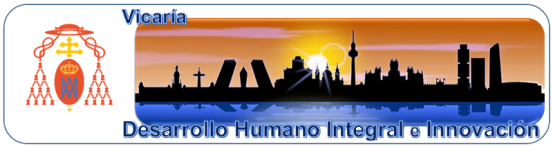 IDENTIDAD: QUIÉNES SOMOSNuestra MISIÓNNuestra VISIÓNNuestros VALORESLÍNEA ESTRATÉGICAS